Announcements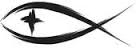 Meetings & EventsWednesday, August 23rd														Council 7pmPLEASE LEAVE ATTENDANCE SHEETS	Please remember to fill out the attendance sheet you will find in your bulletin and leave it on the pew when you leave today.  Even if you don’t use the attendance sheet, please leave it on the pew and the elders will collect them after the service.  The blank sheets will be reused.SCHOLARSHIP APPLICATIONS	We are approaching the start of another school year both locally and for college bound students.  The Endowment Board has money available for scholarships.  Applications are on the ledge near the church entrance and online at the church website.  Please pick up a scholarship application and return it to the Endowment Board by September 30th.MISSING MEETING MINUTES	We have a mystery you can help solve.  We are in need of copies of Council and Voters Meeting Minutes from the years 2000, 2001, and 2002.  Many of you have been involved in this congregation for decades.  If you look in your own paperwork from various church meetings, you might be able to locate some of these records.  If you come across any of these records, please let Scott know or drop them off at church.  Thanks for your assistance.AUGUST BIRTHDAYS & ANNIVERSARIESHelmi Schimke’s Birthday							August 21stPastor & Jessica Sherry’s Anniversary			August 21st